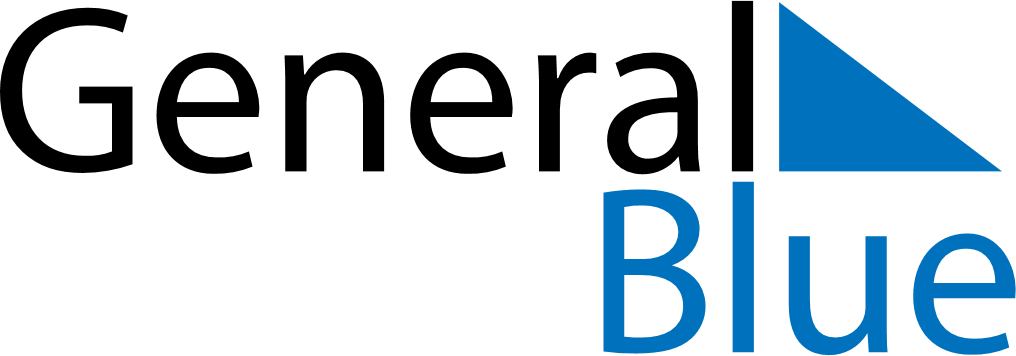 April 2024April 2024April 2024AngolaAngolaSUNMONTUEWEDTHUFRISAT123456Peace Day789101112131415161718192021222324252627282930